ПОСТАНОВЛЕНИЕ« 07 » июня 2019 г                         № 445                     пгт. ЯблоновскийОб утверждении административного регламента по предоставлению муниципальной услуги «Предоставление  в собственность, аренду, постоянное (бессрочное) пользование земельных участков, находящихся в государственной собственности, без проведения торгов»На основании протеста прокуратуры Тахтамукайского района от 07.05.2019 № 07-27-19, Конституции Российской Федерации, Федерального закона от 27 июля 2010 года № 210-ФЗ «Об организации предоставления государственных и муниципальных услуг»; Федерального закона от 06.10.2003 года № 131-ФЗ «Об общих принципах организации местного самоуправления в Российской Федерации», Федерального закона от 02.05.2006 № 59-ФЗ «О порядке рассмотрения обращений граждан Российской Федерации», в соответствии с постановлением Главы муниципального образования  «Яблоновское городское поселение» от 04 февраля 2016 г. № 51 «Об утверждении Положения о порядке разработки и утверждения административных регламентов предоставления муниципальных услуг, типовой формы административного регламента предоставления муниципальной услуги», в целях повышения качества и доступности муниципальных услуг в муниципальном образовании «Яблоновское городское поселение», повышения уровня обоснованности принимаемых решений,ПОСТАНОВЛЯЮ:Утвердить административный регламент предоставления муниципальной услуги «Предоставление  в собственность, аренду, постоянное (бессрочное) пользование земельных участков, находящихся в государственной собственности, без проведения торгов».2. Считать утратившим силу Постановление главы МО «Яблоновское городское поселение» от 22 марта 2016 г. № 141 «Об утверждении административного регламента по предоставлению муниципальной услуги «Предоставление  в собственность, аренду, постоянное (бессрочное) пользование земельных участков, находящихся в государственной собственности, без проведения торгов».3.Контроль   за  исполнением настоящего постановления возложить на руководителя отдела архитектуры градостроительства и использования земель Администрации муниципального образования «Яблоновское городское поселение».4. Опубликовать настоящее постановление в средствах массовой информации, распространяемых на территории поселения, и на официальном сайте Администрации муниципального образования «Яблоновское городское поселение».5. Настоящее постановление вступает в силу со дня его официального опубликования.Глава муниципального образования«Яблоновское городское поселение»                                      З.Д. АтажаховПроект внесен:руководитель отдела архитектуры, градостроительства и использования земель                          А.Р. ХадипашПроект согласован:заместитель главы Администрации муниципального образования«Яблоновское городское поселение»                                         Р.Ю. Ачмизруководитель отдела муниципальной собственности и правового обеспечения                                  Р.А. БерзеговАДМИНИСТРАТИВНЫЙ РЕГЛАМЕНТАДМИНИСТРАЦИИ МУНИЦИПАЛЬНОГО ОБРАЗОВАНИЯ «ЯБЛОНОВСКОЕ ГОРОДСКОЕ ПОСЕЛЕНИЕ»ПО ПРЕДОСТАВЛЕНИЮ МУНИЦИПАЛЬНОЙ УСЛУГИ «ПРЕДОСТАВЛЕНИЕ ЗЕМЕЛЬНЫХ УЧАСТКОВ, НАХОДЯЩИХСЯ В ГОСУДАРСТВЕННОЙ ИЛИ МУНИЦИПАЛЬНОЙ СОБСТВЕННОСТИ В АРЕНДУ, В ПОСТОЯННОЕ (БЕССРОЧНОЕ) ПОЛЬЗОВАНИЕ, В БЕЗВОЗМЕЗДНОЕ ПОЛЬЗОВАНИЕ, В СОБСТВЕННОСТЬ БЕЗ ПРОВЕДЕНИЯ ТОРГОВ»1. ОБЩИЕ ПОЛОЖЕНИЯ1.1. Административный регламент по предоставлению Администрацией муниципального образования «Яблоновское городское поселение» муниципальной услуги " Предоставление земельных участков, находящихся в государственной или муниципальной собственности в аренду, в постоянное (бессрочное) пользование, в безвозмездное пользование, в собственность без проведения торгов " (далее - административный регламент) устанавливает сроки и последовательность административных процедур при предоставлении муниципальной услуги в соответствии с законодательством Российской Федерации.1.2. Получателями муниципальной услуги являются физические и юридические лица, заинтересованные в предоставлении земельных участков для строительства или для целей, не связанных со строительством (далее - заявители), имеющие право на получение муниципальной услуги в соответствии с Земельным кодексом Российской федерации.От имени заявителя могут выступать физические и юридические лица, имеющие право в соответствии с законодательством Российской Федерации либо в силу наделения их заявителями в порядке, установленном законодательством Российской Федерации, полномочиями выступать от их имени (далее - заявители).1.3. Информация по предоставлению услуги размещается на Интернет-сайте администрации муниципального образования «Яблоновское городское поселение» (www.adm-yabl.ru), в средствах массовой информации, а также в раздаточных информационных материалах (например: брошюрах, буклетах и т.п.), на информационных стендах, сообщается по номерам телефонов для справок (консультации).Порядок информирования о правилах предоставления муниципальной услуги:Местонахождение Администрации муниципального образования «Яблоновское городское поселение»:Адрес: 385141, Республика Адыгея Тахтамукайский район, пгт. Яблоновский, ул. Гагарина, 41/1;тел. факс (87771) 97801, 97394;Адрес электронной почты E-mail: yablonovskiy_ra@mail.ru.Адрес официального сайта: www.adm-yabl.ru.График работы: понедельник - четверг - с 9.00 до 18.00, пятница - с 9.00 до 17.00, перерыв - с 13.00 до 14.00, выходные - суббота, воскресенье.Установлен следующий график приёма получателей муниципальной услуги в Отделе: Информацию по процедуре предоставления муниципальной услуги можно получить у специалиста Администрации муниципального образования «Яблоновское городское поселение», ответственного за предоставление муниципальной услуги, по телефону.2. СТАНДАРТ ПРЕДОСТАВЛЕНИЯ МУНИЦИПАЛЬНОЙ УСЛУГИ2.1. Наименование муниципальной услуги.2.2. Муниципальная услуга, предоставляемая в соответствии с настоящим Регламентом, называется " Предоставление земельных участков, находящихся в государственной или муниципальной собственности в аренду, в постоянное (бессрочное) пользование, в безвозмездное пользование, в собственность без проведения торгов ".2.3. Наименование органа, предоставляющего муниципальную услугу.Муниципальная услуга предоставляется Администрацией муниципального образования «Яблоновское городское поселение».2.4. Результат предоставления муниципальной услуги.Результатом предоставления муниципальной услуги являются:- предоставление права постоянного (бессрочного) пользования на земельный участок;- предоставление права безвозмездного пользования на земельный участок;- предоставление права аренды на земельный участок;- предоставление права собственности на земельный участок;- отказ в предоставлении права на земельный участок.Процедура предоставления муниципальной услуги завершается путем получения заявителем:- решения Администрации муниципального образования «Яблоновское городское поселение» о предоставлении земельного участка в собственность бесплатно или в постоянное (бессрочное) пользование;- договора купли-продажи земельного участка;- договора аренды земельного участка;- договора безвозмездного пользования;- письменного отказа в предоставлении земельного участка.2.5. Срок предоставления муниципальной услуги.2.5.1.Подготовка договора аренды, договора купли-продажи, договора безвозмездного пользования, решения Администрации муниципального образования «Яблоновское городское поселение» о предоставлении земельного участка в собственность бесплатно или в постоянное (бессрочное) пользование, решения об отказе в предоставлении земельного участка осуществляется в течение 30 дней со дня регистрации заявления о предоставлении земельного участка с прилагающимся пакетом документов.2.6. Предоставление муниципальной услуги осуществляется в соответствии со следующими нормативными правовыми актами;- Конституция Российской Федерации;- Гражданский кодекс Российской Федерации;- Земельный кодекс Российской Федерации;- Федеральный закон от 6 октября 2003 года N 131-ФЗ "Об общих принципах организации местного самоуправления в Российской Федерации";- Федеральный закон от 23.06.2014 N 171-ФЗ " О внесении изменений в Земельный кодекса Российской Федерации и отдельные законодательные акты Российской Федерации ";- Федеральный закон от 24.07.2002 N 101-ФЗ "Об обороте земель сельскохозяйственного назначения";- Федеральный закон от 11.06.2003 N 74-ФЗ "О крестьянском (фермерском) хозяйстве";Федеральный закон от 25 октября 2001 г. N 137-ФЗ "О введении в действие Земельного кодекса Российской Федерации";- Закон РА от 07.06.2007 N 86 "О регулировании земельных отношений";- Федеральный закон от 15 апреля 1998 г. N 66-ФЗ "О садоводческих, огороднических и дачных некоммерческих объединениях граждан";- Федеральный закон от 24 июля 2007 г. N 221-ФЗ "О государственном кадастре недвижимости";- Федеральный закон от 23 ноября 2007 г. N 268-ФЗ "О внесении изменений в отдельные законодательные акты Российской Федерации по вопросу оформления в упрощенном порядке прав наследников, а также иных граждан на земельные участки";- Федеральный закон от 30 июня 2006 г. N 93-ФЗ "О внесении изменений в некоторые законодательные акты Российской Федерации по вопросу оформления в упрощенном порядке прав граждан на отдельные объекты недвижимого имущества".2.7. Перечень документов, необходимых для предоставления муниципальной услуги:Заявление  о предоставлении земельного участка;документы,  подтверждающие право заявителя на приобретение земельного участка без проведения торгов и предусмотренные перечнем, установленным уполномоченным Правительством Российской Федерации федеральным органом исполнительной власти, за исключением документов, которые должны быть представлены в уполномоченный орган в порядке межведомственного информационного взаимодействия; идентификатор сведений о физическом лице (СНИЛС при наличии), если документы и информация запрашиваются в отношении физического лица.документ, подтверждающий полномочия представителя заявителя, в случае, если с заявлением о предоставлении земельного участка обращается представитель заявителя;заверенный перевод на русский язык документов о государственной регистрации юридического лица в соответствии с законодательством иностранного государства в случае, если заявителем является иностранное юридическое лицо;подготовленные некоммерческой организацией, созданной гражданами, списки ее членов в случае, если подано заявление о предоставлении земельного участка указанной организации для ведения огородничества или садоводства.Документы предоставляются с предъявлением подлинника.Предоставление указанных документов не требуется в случае, если указанные документы направлялись в уполномоченный орган с заявлением о предварительном согласовании предоставления земельного участка, по итогам рассмотрения которого принято решение о предварительном согласовании предоставления земельного участка. В случае подачи заявления о предоставлении земельного участка из земель сельскохозяйственного назначения в соответствии с подпунктом 9 пункта 2 статьи 39.3 или подпунктом 31 пункта 2 статьи 39.6 Земельного Кодекса к этому заявлению прилагаются документы, подтверждающие надлежащее использование такого земельного участка и предусмотренные перечнем, установленным в соответствии с Федеральным законом "Об обороте земель сельскохозяйственного назначения". Заявления для получения муниципальной услуги заполняются по прилагаемым формам.Заявление о предоставлении земельного участка составляется в единственном экземпляре - подлиннике и подписываются заявителями. По просьбе заявителя с подлинника делается копия и возвращается заявителю с отметкой о сдаче заявления в Администрацию муниципального образования «Яблоновское городское поселение».2.8. Исчерпывающий перечень оснований для отказа в предоставлении земельного участка, находящегося в государственной или муниципальной собственности:с заявлением о предоставлении земельного участка обратилось лицо, которое в соответствии с земельным законодательством не имеет права на приобретение земельного участка без проведения торгов;указанный в заявлении о предоставлении земельного участка земельный участок предоставлен на праве постоянного (бессрочного) пользования, безвозмездного пользования, пожизненного наследуемого владения или аренды, за исключением случаев, если с заявлением о предоставлении земельного участка обратился обладатель данных прав или подано заявление о предоставлении земельного участка в соответствии с подпунктом 10 пункта 2 статьи 39.10 Земельного Кодекса РФ;указанный в заявлении о предоставлении земельного участка земельный участок предоставлен некоммерческой организации, созданной гражданами, для ведения огородничества, садоводства, дачного хозяйства или комплексного освоения территории в целях индивидуального жилищного строительства, за исключением случаев обращения с заявлением члена этой некоммерческой организации либо этой некоммерческой организации, если земельный участок относится к имуществу общего пользования;на указанном в заявлении о предоставлении земельного участка земельном участке расположены здание, сооружение, объект незавершенного строительства, принадлежащие гражданам или юридическим лицам, за исключением случаев, если сооружение (в том числе сооружение, строительство которого не завершено) размещается на земельном участке на условиях сервитута или на земельном участке размещен объект, предусмотренный пунктом 3 статьи 39.36 Земельного Кодекса РФ, и это не препятствует использованию земельного участка в соответствии с его разрешенным использованием либо с заявлением о предоставлении земельного участка обратился собственник этих здания, сооружения, помещений в них, этого объекта незавершенного строительства;на указанном в заявлении о предоставлении земельного участка земельном участке расположены здание, сооружение, объект незавершенного строительства, находящиеся в государственной или муниципальной собственности, за исключением случаев, если сооружение (в том числе сооружение, строительство которого не завершено) размещается на земельном участке на условиях сервитута или с заявлением о предоставлении земельного участка обратился правообладатель этих здания, сооружения, помещений в них, этого объекта незавершенного строительства;указанный в заявлении о предоставлении земельного участка земельный участок является изъятым из оборота или ограниченным в обороте и его предоставление не допускается на праве, указанном в заявлении о предоставлении земельного участка;указанный в заявлении о предоставлении земельного участка земельный участок является зарезервированным для государственных или муниципальных нужд в случае, если заявитель обратился с заявлением о предоставлении земельного участка в собственность, постоянное (бессрочное) пользование или с заявлением о предоставлении земельного участка в аренду, безвозмездное пользование на срок, превышающий срок действия решения о резервировании земельного участка, за исключением случая предоставления земельного участка для целей резервирования;указанный в заявлении о предоставлении земельного участка земельный участок расположен в границах территории, в отношении которой с другим лицом заключен договор о развитии застроенной территории, за исключением случаев, если с заявлением о предоставлении земельного участка обратился собственник здания, сооружения, помещений в них, объекта незавершенного строительства, расположенных на таком земельном участке, или правообладатель такого земельного участка;указанный в заявлении о предоставлении земельного участка земельный участок расположен в границах территории, в отношении которой с другим лицом заключен договор о развитии застроенной территории, или земельный участок образован из земельного участка, в отношении которого с другим лицом заключен договор о комплексном освоении территории, за исключением случаев, если такой земельный участок предназначен для размещения объектов федерального значения, объектов регионального значения или объектов местного значения и с заявлением о предоставлении такого земельного участка обратилось лицо, уполномоченное на строительство указанных объектов;указанный в заявлении о предоставлении земельного участка земельный участок образован из земельного участка, в отношении которого заключен договор о комплексном освоении территории или договор о развитии застроенной территории, и в соответствии с утвержденной документацией по планировке территории предназначен для размещения объектов федерального значения, объектов регионального значения или объектов местного значения, за исключением случаев, если с заявлением о предоставлении в аренду земельного участка обратилось лицо, с которым заключен договор о комплексном освоении территории или договор о развитии застроенной территории, предусматривающие обязательство данного лица по строительству указанных объектов;указанный в заявлении о предоставлении земельного участка земельный участок является предметом аукциона, извещение о проведении которого размещено в соответствии с пунктом 19 статьи 39.11 Земельного Кодекса РФ;в отношении земельного участка, указанного в заявлении о его предоставлении, поступило предусмотренное подпунктом 6 пункта 4 статьи 39.11 Земельного Кодекса РФ заявление о проведении аукциона по его продаже или аукциона на право заключения договора его аренды при условии, что такой земельный участок образован в соответствии с подпунктом 4 пункта 4 статьи 39.11 Земельного Кодекса РФ и уполномоченным органом не принято решение об отказе в проведении этого аукциона по основаниям, предусмотренным пунктом 8 статьи 39.11 Земельного Кодекса РФ;в отношении земельного участка, указанного в заявлении о его предоставлении, опубликовано и размещено в соответствии с подпунктом 1 пункта 1 статьи 39.18 Земельного Кодекса РФ извещение о предоставлении земельного участка для индивидуального жилищного строительства, ведения личного подсобного хозяйства, садоводства, дачного хозяйства или осуществления крестьянским (фермерским) хозяйством его деятельности;разрешенное использование земельного участка не соответствует целям использования такого земельного участка, указанным в заявлении о предоставлении земельного участка, за исключением случаев размещения линейного объекта в соответствии с утвержденным проектом планировки территории;испрашиваемый земельный участок не включен в утвержденный в установленном Правительством Российской Федерации порядке перечень земельных участков, предоставленных для нужд обороны и безопасности и временно не используемых для указанных нужд, в случае, если подано заявление о предоставлении земельного участка в соответствии с подпунктом 10 пункта 2 статьи 39.10 Земельного Кодекса РФ;площадь земельного участка, указанного в заявлении о предоставлении земельного участка некоммерческой организации, созданной гражданами, для ведения огородничества, садоводства, превышает предельный размер, установленный в соответствии с федеральным законом;указанный в заявлении о предоставлении земельного участка земельный участок в соответствии с утвержденными документами территориального планирования и (или) документацией по планировке территории предназначен для размещения объектов федерального значения, объектов регионального значения или объектов местного значения и с заявлением о предоставлении земельного участка обратилось лицо, не уполномоченное на строительство этих объектов;указанный в заявлении о предоставлении земельного участка земельный участок предназначен для размещения здания, сооружения в соответствии с государственной программой Российской Федерации, государственной программой субъекта Российской Федерации и с заявлением о предоставлении земельного участка обратилось лицо, не уполномоченное на строительство этих здания, сооружения;предоставление земельного участка на заявленном виде прав не допускается;в отношении земельного участка, указанного в заявлении о его предоставлении, не установлен вид разрешенного использования;указанный в заявлении о предоставлении земельного участка земельный участок не отнесен к определенной категории земель;в отношении земельного участка, указанного в заявлении о его предоставлении, принято решение о предварительном согласовании его предоставления, срок действия которого не истек, и с заявлением о предоставлении земельного участка обратилось иное не указанное в этом решении лицо;указанный в заявлении о предоставлении земельного участка земельный участок изъят для государственных или муниципальных нужд и указанная в заявлении цель предоставления такого земельного участка не соответствует целям, для которых такой земельный участок был изъят, за исключением земельных участков, изъятых для государственных или муниципальных нужд в связи с признанием многоквартирного дома, который расположен на таком земельном участке, аварийным и подлежащим сносу или реконструкции;границы земельного участка, указанного в заявлении о его предоставлении, подлежат уточнению в соответствии с Федеральным законом "О государственном кадастре недвижимости";площадь земельного участка, указанного в заявлении о его предоставлении, превышает его площадь, указанную в схеме расположения земельного участка, проекте межевания территории или в проектной документации о местоположении, границах, площади и об иных количественных и качественных характеристиках лесных участков, в соответствии с которыми такой земельный участок образован, более чем на десять процентов.2.9. В течение десяти дней со дня поступления заявления о предоставлении земельного участка уполномоченный орган возвращает это заявление заявителю, если к заявлению не приложены документы, предоставляемые в соответствии с пунктом 2.7 настоящего регламента, а также если заявление не соответствует прилагаемой форме.2.10. Заявитель вправе представить документы, которые должны быть получены уполномоченным органом посредством межведомственного информационного взаимодействия.2.11. Максимальный срок ожидания в очереди при подаче запроса о предоставлении муниципальной услуги - 30 минут. Длительность устного информирования при личном обращении не может превышать 15 минут.2.12. Срок регистрации запроса заявителя о предоставлении муниципальной услуги.Специалист, ответственный за регистрацию входящих документов Администрации муниципального образования «Яблоновское городское поселение», обеспечивает их регистрацию в течение 3 дней в порядке, установленном инструкцией по делопроизводству в Администрации муниципального образования «Яблоновское городское поселение».2.13. Требования к помещениям, в которых предоставляются муниципальные услуги, к залу ожидания, местам для заполнения запросов о предоставлении муниципальной услуги, информационным стендам с образцами их заполнения и перечнем документов, необходимых для предоставления муниципальной услуги.2.13.1. Помещение, где предоставляется муниципальная услуга, оборудовано вывеской, имеет свободный доступ. Помещение расположено по адресу: Республика Адыгея Тахтамукайский район, пгт. Яблоновский, ул. Гагарина, 41/1, кабинет N 1.2.13.2. Все указанные помещения оборудуются в соответствии с санитарными правилами и нормами. 2.14. Муниципальная услуга оказывается на бесплатной основе.3. СОСТАВ, ПОСЛЕДОВАТЕЛЬНОСТЬ И СРОКИ ВЫПОЛНЕНИЯАДМИНИСТРАТИВНЫХ ПРОЦЕДУР, ТРЕБОВАНИЯ К ПОРЯДКУ ВЫПОЛНЕНИЯАДМИНИСТРАТИВНЫХ ПРОЦЕДУР3.1. Состав административных процедур.Предоставление муниципальной услуги включает в себя следующие административные процедуры:подготовка схемы расположения земельного участка в случае, если земельный участок предстоит образовать и не утвержден проект межевания территории, в границах которой предстоит образовать такой земельный участок;подача в уполномоченный орган гражданином или юридическим лицом заявления о предварительном согласовании предоставления земельного участка в случае, если земельный участок предстоит образовать или границы земельного участка подлежат уточнению в соответствии с Федеральным законом "О государственном кадастре недвижимости". В случае, если земельный участок, на котором расположены здание, сооружение, предстоит образовать или границы такого земельного участка подлежат уточнению, с заявлением о предварительном согласовании предоставления земельного участка в уполномоченный орган может обратиться любой правообладатель здания, сооружения, помещения в здании, сооружении;принятие решения о предварительном согласовании предоставления земельного участка в порядке, установленном статьей 39.15 Земельного Кодекса РФ, в случае, если земельный участок предстоит образовать или границы земельного участка подлежат уточнению в соответствии с Федеральным законом "О государственном кадастре недвижимости";обеспечение заинтересованным гражданином или юридическим лицом выполнения кадастровых работ в целях образования земельного участка в соответствии с проектом межевания территории, со схемой расположения земельного участка или с проектной документацией о местоположении, границах, площади и об иных количественных и качественных характеристиках лесных участков либо кадастровых работ, необходимых для уточнения границ земельного участка, в случае, если принято решение о предварительном согласовании предоставления земельного участка;осуществление государственного кадастрового учета земельного участка или государственного кадастрового учета в связи с уточнением границ земельного участка, а также государственной регистрации права государственной или муниципальной собственности на него, за исключением случаев образования земельного участка из земель или земельного участка, государственная собственность на которые не разграничена;подача в уполномоченный орган гражданином или юридическим лицом заявления о предоставлении земельного участка;заключение договора купли-продажи, договора аренды земельного участка, договора безвозмездного пользования земельным участком, принятие уполномоченным органом решения о предоставлении земельного участка в собственность бесплатно, в постоянное (бессрочное) пользование.3.1.1. Основанием для начала действия является обращение заявителя муниципальной услуги к уполномоченному сотруднику Администрации муниципального образования «Яблоновское городское поселение» или сотрудникам многофункциональных центров.Консультации проводятся по следующим вопросам:- порядок предоставления муниципальной услуги;- перечень документов, требующихся для получения муниципальной услуги;- время приема и выдачи документов;- сроки оказания муниципальной услуги;- порядок досудебного (внесудебного) обжалования результатов предоставления муниципальной услуги.Результатом выполнения данной процедуры является информирование заявителя по существу поставленного вопроса в устной форме.В случае если для подготовки ответа при предоставлении консультации требуется продолжительное время, уполномоченный сотрудник Администрации муниципального образования «Яблоновское городское поселение» или многофункционального центра, ответственный за прием документов, может предложить заявителю обратиться за необходимой информацией в письменном виде, или назначить другое время для устной консультации.Письменные разъяснения даются при наличии письменного обращения. Ответ направляется письмом, электронной почтой, факсом в зависимости от способа обращения заявителя или способа доставки, указанного в письменном обращении.При ответах на телефонные звонки и устные обращения специалисты подробно и в вежливой форме информируют обратившихся по интересующим их вопросам. Ответ на телефонный звонок должен начинаться с информации о наименовании органа, в который позвонил гражданин, фамилии специалиста, принявшего телефонный звонок.3.1.2. Прием и регистрация заявления с прилагаемыми документами.Основанием для начала административного действия по приему и регистрации заявления с прилагаемыми документами является обращение заявителя в Администрацию муниципального образования «Яблоновское городское поселение» или многофункциональный центр, либо получение документов по почте, электронной почте.Ответственным за исполнение данного административного действия является уполномоченный сотрудник Администрации муниципального образования «Яблоновское городское поселение» или многофункционального центра, ответственный за предоставление муниципальной услуги.Уполномоченный сотрудник Администрации муниципального образования «Яблоновское городское поселение» или многофункционального центра, ответственный за предоставление муниципальной услуги, проверяет соответствие заявления и представленных документов требованиям п. 2.7. настоящего Регламента.3.1.3. Рассмотрение заявления и принятие решения о предоставлении муниципальной услуги либо об отказе в предоставлении муниципальной услуги.Основанием для начала административного действия по принятию решения о предоставлении муниципальной услуги либо об отказе в предоставлении муниципальной услуги является зарегистрированное в Администрации муниципального образования «Яблоновское городское поселение» заявление с прилагаемыми документами.Уполномоченный сотрудник Администрации муниципального образования «Яблоновское городское поселение» проводит проверку наличия документов, прилагаемых к заявлению.3.1.3.1. Предоставление земельного участка в постоянное (бессрочное) пользование.После установления уполномоченным сотрудником Администрации муниципального образования «Яблоновское городское поселение» факта соответствия заявления о предоставлении земельного участка на праве постоянного (бессрочного) пользования (образец заявления приводится в приложении N 6 к настоящему Административному регламенту) с прилагаемым пакетом документов требованиям  пункта 2.7 настоящего Регламента, уполномоченный сотрудник Администрации муниципального образования «Яблоновское городское поселение» готовит проект распоряжения о предоставлении земельного участка на праве постоянного (бессрочного) пользования.Процедура передачи земельного участка в постоянное (бессрочное) пользование оканчивается получением заявителем распоряжения Администрации муниципального образования «Яблоновское городское поселение» о предоставлении земельного участка в постоянное (бессрочное) пользование.3.1.3.2. Предоставление земельного участка в безвозмездное пользование.После установления уполномоченным сотрудником Администрации муниципального образования «Яблоновское городское поселение» факта соответствия заявления о предоставлении земельного участка на праве безвозмездного срочного пользования (образец заявления приводится в приложении N 5 к настоящему Административному регламенту) с прилагаемым пакетом документов требованиям п.2.7.  настоящего Регламента, уполномоченный сотрудник Администрации муниципального образования «Яблоновское городское поселение» готовит проект договора о предоставлении земельного участка на праве безвозмездного пользования и вручает или направляет его заявителю.3.1.3.3. Принятие решения о предоставлении земельного участка в аренду.После установления уполномоченным сотрудником Администрации муниципального образования «Яблоновское городское поселение» факта соответствия заявления о предоставлении земельного участка в аренду (образец заявления приводится в приложении N 2 к настоящему Административному регламенту) с прилагаемым пакетом документов требованиям п. 2.7 настоящего Регламента, уполномоченный сотрудник Администрации муниципального образования «Яблоновское городское поселение» готовит проект договора о предоставлении земельного участка в аренду и вручает или направляет его заявителю.3.1.3.4. Принятие решения о предоставлении земельного участка в собственность.После установления уполномоченным сотрудником Администрации муниципального образования «Яблоновское городское поселение» факта соответствия заявления о предоставлении земельного участка в собственность (образец заявления приводится в приложениях N 3, N 4 к настоящему Административному регламенту) с прилагаемым пакетом документов требованиям п. 2.7 настоящего Регламента, уполномоченный сотрудник Администрации муниципального образования «Яблоновское городское поселение» готовит проект распоряжения о предоставлении земельного участка в собственность бесплатно или договор купли-продажи земельного участка и вручает или направляет его заявителю.3.1.4. Выдача заявителю документов о предоставлении земельного участка в постоянное (бессрочное) пользование, безвозмездное пользование, аренду, собственность.3.1.4.1. Проекты договоров и решения, указанные в пунктах 3.1.3. настоящего регламента, выдаются заявителю или направляются ему по адресу, содержащемуся в его заявлении о предоставлении земельного участка.3.1.4.2. Проекты договоров, направленные заявителю, должны быть им подписаны и представлены в уполномоченный орган не позднее чем в течение тридцати дней со дня получения заявителем проектов указанных договоров.3.2. Особенности выполнения административных процедур в электронной форме.3.2.1. Алгоритм предоставления муниципальной услуги в электронной форме, в том числе информация о порядке подачи заявителем запроса и иных документов, необходимых для предоставления муниципальной услуги, и приеме таких запросов и документов с использованием единого портала государственных и муниципальных услуг, а также о получении заявителем результата предоставления муниципальной услуги, утверждены Приказом Минэкономразвития России от 14.01.2015 N 7 "Об утверждении порядка и способов подачи заявлений об утверждении схемы расположения земельного участка или земельных участков на кадастровом плане территории, заявления о проведении аукциона по продаже земельного участка, находящегося в государственной или муниципальной собственности, или аукциона на право заключения договора аренды земельного участка, находящегося в государственной или муниципальной собственности, заявления о предварительном согласовании предоставления земельного участка, находящегося в государственной или муниципальной собственности, заявления о предоставлении земельного участка, находящегося в государственной или муниципальной собственности, и заявления о перераспределении земель и (или) земельных участков, находящихся в государственной или муниципальной собственности, и земельных участков, находящихся в частной собственности, в форме электронных документов с использованием информационно-телекоммуникационной сети "Интернет", а также требований к их формату" Муниципальная услуга предоставляется заявителю в сроки, установленные п. 2.5.1 настоящего Регламента. Ответ о результате рассмотрения заявления направляется гражданину на адрес, указанный в заявлении, почтовым отправлением или в электронной форме (письмо, заверенное электронной цифровой подписью).4. ФОРМЫ КОНТРОЛЯ ЗА ИСПОЛНЕНИЕМ АДМИНИСТРАТИВНОГОРЕГЛАМЕНТА4.1. Порядок осуществления текущего контроля за соблюдением и исполнением должностными лицами и муниципальными служащими административного регламента и иных нормативных правовых актов, а также принятием решений ответственными лицами.Текущий контроль за соблюдением и исполнением должностными лицами настоящего Регламента и иных нормативных правовых актов, а также принятием решений ответственными лицами осуществляется непосредственно руководителем  отдела архитектуры, градостроительства и использования земель.4.2. Порядок и периодичность осуществления проверок полноты и качества исполнения административного регламента.Проверки полноты и качества исполнения настоящего Регламента проводятся по факту поступивших от получателей муниципальной услуги жалоб и заявлений, а также по обращениям соответствующих контрольно-надзорных органов.4.3. Ответственность должностных лиц и муниципальных служащих уполномоченного органа или организаций в сфере предоставления муниципальных услуг за решения и действия (бездействие), принимаемые (осуществляемые) в ходе исполнения административного регламента.Уполномоченный сотрудник Администрации муниципального образования «Яблоновское городское поселение», ответственный за представление муниципальной услуги, несет персональную ответственность за соблюдение сроков, правильность и своевременность размещения информации.5. ДОСУДЕБНЫЙ (ВНЕСУДЕБНЫЙ) ПОРЯДОКОБЖАЛОВАНИЯ РЕШЕНИЙ И ДЕЙСТВИЙ (БЕЗДЕЙСТВИЯ) ОРГАНА,ПРЕДОСТАВЛЯЮЩЕГО МУНИЦИПАЛЬНУЮ УСЛУГУ, А ТАКЖЕ ДОЛЖНОСТНЫХЛИЦ ИЛИ МУНИЦИПАЛЬНЫХ СЛУЖАЩИХ5.1. Заявитель имеет право на обжалование решений и действий (бездействия) органа, предоставляющего муниципальную услугу, а также должностных лиц и муниципальных служащих, в досудебном (внесудебном) порядке.5.2. Заявитель может обратиться с жалобой, в том числе в следующих случаях:5.2.1. Нарушение срока регистрации запроса заявителя о предоставлении муниципальной услуги.5.2.2. Нарушение срока предоставления муниципальной услуги.5.2.3. Требование у заявителя документов, не предусмотренных нормативными правовыми актами Российской Федерации, нормативными правовыми актами субъектов Российской Федерации, муниципальными правовыми актами для предоставления муниципальной услуги.5.2.4. Отказ в приеме документов, предоставление которых предусмотрено нормативными правовыми актами Российской Федерации, нормативными правовыми актами субъектов Российской Федерации, муниципальными правовыми актами для предоставления муниципальной услуги, у заявителя.5.2.5. Отказ в предоставлении муниципальной услуги, если основания отказа не предусмотрены федеральными законами и принятыми в соответствии с ними иными нормативными правовыми актами Российской Федерации, нормативными правовыми актами субъектов Российской Федерации, муниципальными правовыми актами.5.2.6. Требование с заявителя при предоставлении муниципальной услуги платы, не предусмотренной нормативными правовыми актами Российской Федерации, нормативными правовыми актами субъектов Российской Федерации, муниципальными правовыми актами.5.3. Общие требования к порядку подачи и рассмотрения жалобы:5.3.1. Жалоба подается в письменной форме на бумажном носителе или в электронной форме в орган, предоставляющий муниципальную услугу. Жалобы на решения, принятые руководителем органа, предоставляющего муниципальную услугу, подаются в вышестоящий орган (при его наличии) либо в случае его отсутствия рассматриваются непосредственно руководителем органа, предоставляющего муниципальную услугу.5.3.2. Жалоба может быть направлена по почте, через многофункциональный центр, с использованием информационно-телекоммуникационной сети Интернет, официального сайта органа, предоставляющего муниципальную услугу, единого портала государственных и муниципальных услуг либо регионального портала государственных и муниципальных услуг, а также может быть принята при личном приеме заявителя.5.3.3. Особенности подачи и рассмотрения жалоб на решения и действия (бездействие) органов местного самоуправления и их должностных лиц, муниципальных служащих устанавливаются муниципальными правовыми актами.5.3.4. Жалоба должна содержать:- наименование органа, предоставляющего муниципальную услугу, должностного лица органа, предоставляющего муниципальную услугу, либо муниципального служащего, решения и действия (бездействие) которых обжалуются;- фамилию, имя, отчество (последнее - при наличии), сведения о месте жительства заявителя - физического лица либо наименование, сведения о месте нахождения заявителя - юридического лица, а также номер (номера) контактного телефона (при наличии), адрес (адреса) электронной почты (при наличии) и почтовый адрес, по которым должен быть направлен ответ заявителю;- сведения об обжалуемых решениях и действиях (бездействии) органа, предоставляющего муниципальную услугу, должностного лица органа, предоставляющего муниципальную услугу, либо муниципального служащего;- доводы, на основании которых заявитель не согласен с решением и действием (бездействием) органа, предоставляющего муниципальную услугу, должностного лица органа, предоставляющего муниципальную услугу, либо муниципального служащего. Заявителем могут быть представлены документы (при наличии), подтверждающие доводы заявителя, либо их копии.5.3.5. Жалоба, поступившая в орган, предоставляющий муниципальную услугу, подлежит рассмотрению должностным лицом, наделенным полномочиями по рассмотрению жалоб, в течение 30 календарных дней со дня ее регистрации.5.3.6. По результатам рассмотрения жалобы орган, предоставляющий муниципальную услугу, принимает одно из следующих решений:- удовлетворяет жалобу;- отказывает в удовлетворении жалобы.5.3.7. Не позднее дня, следующего за днем принятия решения, указанного в пункте 5.3.6. настоящего Регламента, заявителю в письменной форме и по желанию заявителя в электронной форме направляется мотивированный ответ о результатах рассмотрения жалобы.Руководитель отдела архитектуры,градостроительства и использования земель                                               А.Р.ХадипашПриложение N 1к административному регламентупредоставления муниципальной услуги"Предоставление юридическим и физическимлицам в постоянное (бессрочное)пользование, в безвозмездное пользование,аренду, собственность земельных участков"БЛОК-СХЕМАПРОХОЖДЕНИЯ АДМИНИСТРАТИВНЫХ ПРОЦЕДУР┌─────────────────────────────────────────────────────────────────────────┐│Прием и регистрация заявления и документов от заявителя - не более 3 дней│└───────────────────────────────────┬─────────────────────────────────────┘                                    \/┌─────────────────────────────────────────────────────────────────────────┐│Рассмотрение заявления и документов - не более 10 календарных дней с даты││                          регистрации заявления                          │└───────────────────────────────────┬─────────────────────────────────────┘                                    \/Приложение N 2к административному регламентупредоставления муниципальной услуги"Предоставление юридическим и физическимлицам в постоянное (бессрочное)пользование, в безвозмездное пользование,аренду, собственность земельных участков"                                          Главе муниципального образования                              "Яблоновское городское поселение"                                                   З.Д. Атажахову                                        от _______________________________,                                        ___________________________________                                          (реквизиты документа, удостоверяющего личность)                                        проживающего по адресу: ___________                                        ___________________________________                                        ___________________________________                                                                                  (телефон)ЗАЯВЛЕНИЕО ПРЕДОСТАВЛЕНИИ В АРЕНДУ ЗЕМЕЛЬНОГО УЧАСТКА    Прошу предоставить  земельный участок, государственная собственность накоторый  не разграничена,  или находящийся  в муниципальной  собственности,участок по адресу: ________________________________________________________    Кадастровый номер земельного участка: _________________________________    Основания предоставления земельного участка без проведения торгов ________________________________________________________________________________(из числа предусмотренных п.2 ст 39.3,ст. 39.5, п.2 ст. 39.6 или п.2 ст. 39.10 ЗК РФ)    Вид права, на котором заявитель желает приобрести земельный участок_______________________________________________________________________________ (если предоставление земельного участка допускается на нескольких видах прав)Общей площадью ________ кв. м, для пользования в целях: _____________________________________________________________________________________________________реквизиты решения об утверждении документа территориального планирования и (или) проекта планировки территории в случае, если земельный участок предоставляется для размещения объектов, предусмотренных этим документом и (или) этим проектом_____________________________________________________________________________________________________________________________________________________реквизиты решения о предварительном согласовании предоставления земельного участка в случае, если испрашиваемый земельный участок образовывался или его границы уточнялись на основании данного решения________________________________________________________________________________________________________________________реквизиты решения об изъятии земельного участка для государственных или муниципальных нужд в случае, если земельный участок предоставляется взамен земельного участка, изымаемого для государственных или муниципальных нужд__________________________________________________________________________________________________"___"_____________20____г.   ________________   ___________________________                                 (подпись)              (Ф.И.О.)    При этом прилагаю следующие документы:1.2.3.Приложение N 3к административному регламентупредоставления муниципальной услуги"Предоставление юридическим и физическимлицам в постоянное (бессрочное)пользование, в безвозмездное пользование,аренду, собственность земельных участков"                                          Главе муниципального образования                              "Яблоновское городское поселение"                                                   З.Д. Атажахову                                        от _______________________________,                                        ___________________________________                                          (реквизиты документа, удостоверяющего личность)                                        проживающего по адресу: ___________                                        ___________________________________                                        ___________________________________                                                                                  (телефон)ЗАЯВЛЕНИЕО ПРЕДОСТАВЛЕНИИ В СОБСТВЕННОСТЬ ЗА ПЛАТУ ЗЕМЕЛЬНОГО УЧАСТКА    Прошу  предоставить  в  собственность  за  плату  земельный  участок по адресу: ________________________________________________________    Кадастровый номер земельного участка: _________________________________    Основания предоставления земельного участка без проведения торгов ________________________________________________________________________________(из числа предусмотренных п.2 ст 39.3,ст. 39.5, п.2 ст. 39.6 или п.2 ст. 39.10 ЗК РФ)    Вид права, на котором заявитель желает приобрести земельный участок_______________________________________________________________________________ (если предоставление земельного участка допускается на нескольких видах прав)Общей площадью ________ кв. м, для пользования в целях: _____________________________________________________________________________________________________реквизиты решения об утверждении документа территориального планирования и (или) проекта планировки территории в случае, если земельный участок предоставляется для размещения объектов, предусмотренных этим документом и (или) этим проектом_____________________________________________________________________________________________________________________________________________________реквизиты решения о предварительном согласовании предоставления земельного участка в случае, если испрашиваемый земельный участок образовывался или его границы уточнялись на основании данного решения________________________________________________________________________________________________________________________реквизиты решения об изъятии земельного участка для государственных или муниципальных нужд в случае, если земельный участок предоставляется взамен земельного участка, изымаемого для государственных или муниципальных нужд__________________________________________________________________________________________________"___"_____________20____г.   ________________   ___________________________                                 (подпись)              (Ф.И.О.)При этом прилагаю:1.2.3.Приложение N 4к административному регламентупредоставления муниципальной услуги"Предоставление юридическим и физическимлицам в постоянное (бессрочное)пользование, в безвозмездное пользование,аренду, собственность земельных участков"                                          Главе муниципального образования                              "Яблоновское городское поселение"                                                   З.Д. Атажахову                                        от _______________________________,                                        ___________________________________                                          (реквизиты документа, удостоверяющего личность)                                        проживающего по адресу: ___________                                        ___________________________________                                        ___________________________________                                                                                  (телефон)ЗАЯВЛЕНИЕО ПРЕДОСТАВЛЕНИИ В СОБСТВЕННОСТЬ БЕСПЛАТНОЗЕМЕЛЬНОГО УЧАСТКА    Прошу  предоставить  в  собственность  бесплатно земельный  участок по адресу: ________________________________________________________    Кадастровый номер земельного участка: _________________________________    Основания предоставления земельного участка без проведения торгов ________________________________________________________________________________(из числа предусмотренных п.2 ст 39.3,ст. 39.5, п.2 ст. 39.6 или п.2 ст. 39.10 ЗК РФ)    Вид права, на котором заявитель желает приобрести земельный участок_______________________________________________________________________________ (если предоставление земельного участка допускается на нескольких видах прав)Общей площадью ________ кв. м, для пользования в целях: _____________________________________________________________________________________________________реквизиты решения об утверждении документа территориального планирования и (или) проекта планировки территории в случае, если земельный участок предоставляется для размещения объектов, предусмотренных этим документом и (или) этим проектом_____________________________________________________________________________________________________________________________________________________реквизиты решения о предварительном согласовании предоставления земельного участка в случае, если испрашиваемый земельный участок образовывался или его границы уточнялись на основании данного решения________________________________________________________________________________________________________________________реквизиты решения об изъятии земельного участка для государственных или муниципальных нужд в случае, если земельный участок предоставляется взамен земельного участка, изымаемого для государственных или муниципальных нужд__________________________________________________________________________________________________"___"_____________20____г.   ________________   ___________________________                                 (подпись)              (Ф.И.О.)При этом прилагаю:1.2.3.Приложение N 5к административному регламентупредоставления муниципальной услуги"Предоставление земельных участков, находящихся в государственной или муниципальной собственности в аренду, в постоянное (бессрочное) пользование, в безвозмездное пользование, в собственность без проведения торгов"                                          Главе муниципального образования                              "Яблоновское городское поселение"                                                   З.Д. Атажахову                                        от _______________________________,                                        ___________________________________                                          (реквизиты документа, удостоверяющего личность)                                        проживающего по адресу: ___________                                        ___________________________________                                        ___________________________________                                                                                  (телефон)ЗАЯВЛЕНИЕО ПРЕДОСТАВЛЕНИИ В БЕЗВОЗМЕЗДНОЕ ПОЛЬЗОВАНИЕЗЕМЕЛЬНОГО УЧАСТКА    Прошу  предоставить  в  безвозмездное    пользование   земельныйучасток по адресу: ________________________________________________________    Кадастровый номер земельного участка: _________________________________    Основания предоставления земельного участка без проведения торгов ________________________________________________________________________________(из числа предусмотренных п.2 ст 39.3,ст. 39.5, п.2 ст. 39.6 или п.2 ст. 39.10 ЗК РФ)    Вид права, на котором заявитель желает приобрести земельный участок_______________________________________________________________________________ (если предоставление земельного участка допускается на нескольких видах прав)Общей площадью ________ кв. м, для пользования в целях: _____________________________________________________________________________________________________реквизиты решения об утверждении документа территориального планирования и (или) проекта планировки территории в случае, если земельный участок предоставляется для размещения объектов, предусмотренных этим документом и (или) этим проектом_____________________________________________________________________________________________________________________________________________________реквизиты решения о предварительном согласовании предоставления земельного участка в случае, если испрашиваемый земельный участок образовывался или его границы уточнялись на основании данного решения________________________________________________________________________________________________________________________реквизиты решения об изъятии земельного участка для государственных или муниципальных нужд в случае, если земельный участок предоставляется взамен земельного участка, изымаемого для государственных или муниципальных нужд__________________________________________________________________________________________________"___"_____________20____г.   ________________   ___________________________                                 (подпись)              (Ф.И.О.)При этом прилагаю:1.2.3.Приложение N 6к административному регламентупредоставления муниципальной услуги"Предоставление юридическим и физическимлицам в постоянное (бессрочное)пользование, в безвозмездное пользование,аренду, собственность земельных участков"                                          Главе муниципального образования                              "Яблоновское городское поселение"                                                   З.Д. Атажахову                                        от _______________________________,                                        ___________________________________                                          (реквизиты документа, удостоверяющего личность)                                        проживающего по адресу: ___________                                        ___________________________________                                        ___________________________________                                                                                  (телефон)ЗАЯВЛЕНИЕО ПРЕДОСТАВЛЕНИИ В ПОСТОЯННОЕ (БЕССРОЧНОЕ) ПОЛЬЗОВАНИЕЗЕМЕЛЬНОГО УЧАСТКА    Прошу  предоставить  в  постоянное  (бессрочное)  пользование земельныйучасток по адресу: ________________________________________________________    Кадастровый номер земельного участка: _________________________________    Основания предоставления земельного участка без проведения торгов ________________________________________________________________________________(из числа предусмотренных п.2 ст 39.3,ст. 39.5, п.2 ст. 39.6 или п.2 ст. 39.10 ЗК РФ)    Вид права, на котором заявитель желает приобрести земельный участок_______________________________________________________________________________ (если предоставление земельного участка допускается на нескольких видах прав)Общей площадью ________ кв. м, для пользования в целях: _____________________________________________________________________________________________________реквизиты решения об утверждении документа территориального планирования и (или) проекта планировки территории в случае, если земельный участок предоставляется для размещения объектов, предусмотренных этим документом и (или) этим проектом_____________________________________________________________________________________________________________________________________________________реквизиты решения о предварительном согласовании предоставления земельного участка в случае, если испрашиваемый земельный участок образовывался или его границы уточнялись на основании данного решения________________________________________________________________________________________________________________________реквизиты решения об изъятии земельного участка для государственных или муниципальных нужд в случае, если земельный участок предоставляется взамен земельного участка, изымаемого для государственных или муниципальных нужд__________________________________________________________________________________________________"___"_____________20____г.   ________________   ___________________________                                 (подпись)              (Ф.И.О.)При этом прилагаю:1.2.3.Российская Федерацияреспублика адыгеяадминистрация муниципального образования «яблоновское городское поселение»385141, Республика Адыгея Тахтамукайский район,пгт. Яблоновский, ул. Гагарина, 41/1,тел. факс (87771) 97801, 97394E-mail: yablonovskiy_ra@mail.ru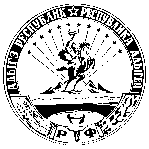 УРЫСЫЕ ФЕДЕРАЦИЕРадыгэ республикмуниципальнэ гъэпсыкiэ зиiэ«ЯБЛОНОВСКЭКЪЭЛЭ ПСЭУПIэм»иадминистрацие385141, Адыгэ РеспубликТэхътэмыкъое район, Яблоновскэ къ/п., Гагариным иур., 41/1,тел./факсыр (87771) 97801, 97394E-mail: yablonovskiy_ra@mail.ruВторник 09.00 – 18.00 (перерыв 13.00-14.00)Четверг    09.00 – 18.00 (перерыв 13.00-14.00)подготовка договора купли-продажи аренды, безвозмездного пользования земельного участка, распоряжения о предоставлении земельного участка в собственность бесплатно, на праве постоянного (бессрочного) пользования, принятие решения об отказе в предоставлении в постоянное │(бессрочное) пользование, в безвозмездное пользование, аренду,  собственность земельного участка,– не более 30 календарных дней с даты регистрации заявления          